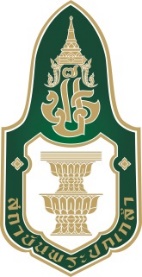 โครงการสัมมนาวิชาการพระปกเกล้าศึกษา“สานศิลปาชีพสองขัตติยะราชนารี”หลักการและเหตุผลศิลปาชีพ หมายถึง การส่งเสริมให้คนไทยในภูมิภาคต่างๆ ผลิตงานด้านศิลปหัตถกรรมให้เป็นอาชีพเสริมนอกเหนือจากการเกษตรกรรมที่เป็นอาชีพหลัก ส่งเสริมให้อนุรักษ์ศิลปหัตถกรรมพื้นบ้านที่เป็นภูมิปัญญาท้องถิ่นและพัฒนาคุณภาพของฝีมือให้ดียิ่งขึ้น จนสามารถผลิตสินค้าเหล่านั้นให้เป็นที่ต้องการของตลาด รวมทั้งการสร้างสรรค์งานฝีมือชิ้นเยี่ยมไว้เป็นสมบัติทางวัฒนธรรมของชาติสืบไปสมเด็จพระนางเจ้ารำไพพรรณี พระบรมราชินีในรัชกาลที่ 7 เสด็จพระราชดำเนินไปประทับ ณ วังสวนบ้านแก้ว จังหวัดจันทบุรี เมื่อ พ.ศ. 2493  ต่อมาอีกประมาณ 5 ปี ทรงทราบว่าคนงานที่เข้ามาทำสวนและก่อสร้างบริเวณพระตำหนักนั้น ส่วนใหญ่แล้วถนัดงานช่างฝีมือ งานทอเสื่อ และงานทอผ้า ประกอบกับการที่พระองค์โปรดเสื่อจันทบูรเป็นทุนเดิมอยู่แล้ว พระองค์จึงเสด็จฯ ไปทอดพระเนตรการทอเสื่อ โดยเฉพาะอย่างยิ่งที่บริเวณวัดโรมันคาทอลิกหรือวัดญวน ทรงศึกษาว่าชาวบ้านแถบนั้นใช้กรรมวิธีอย่างไร และทรงศึกษาว่ามีข้อบกพร่องประการใด จนพบว่าควรจะพัฒนาในเรื่องการย้อมสี การฟอกเส้นกกขาว การย้อมกกไม่ให้ตกสี จึงโปรดเกล้าฯ ให้ตั้ง “โรงทอเสื่อ” ขึ้น
ที่สวนบ้านแก้ว สมเด็จพระนางเจ้ารำไพพรรณีฯ ทรงพระราชทานคำแนะนำด้วยพระองค์เอง ทรงตั้งพระทัยในการพัฒนาหัตถกรรมพื้นบ้านให้มีคุณภาพดีขึ้น และต่อยอดเป็นผลิตภัณฑ์จากเสื่อหลายประเภท เช่น กระเป๋า ถาดรองจาน ถาดรองแก้ว กล่องใส่กระดาษ กล่องใส่ดินสอ เป็นต้น ทรงเน้นความละเอียดของลวดลายที่มีความประณีต ผลิตภัณฑ์เสื่อสวนบ้านแก้วนั้น มีป้ายเครื่องหมายการค้าเป็นรูปคนหาบกระจาด และมีตัวอักษรว่า “S.B.K. สบก. อุตสาหกรรมชาวบ้าน The Peasant Industries, Rambhai Pana Ltd. Thailand.”แสดงให้เห็นว่า ทรงเน้นว่าเป็นหัตถกรรมของ “ชาวบ้าน” ทรงจัดการอย่างครบวงจร กล่าวคือ การจัดหาวัตถุดิบ คือ กกตากแห้งจากชาวบ้านนำมาฟอกสี ทอเป็นเสื่อแล้วออกแบบขึ้นรูปเป็นผลิตภัณฑ์ใช้สอยหลายประเภท และจัดจำหน่าย ทำให้ชาวบ้านมีรายได้เป็นอาชีพเสริม งานหัตถกรรมอีกอย่างคือ การทอผ้า เช่น ผ้าโสร่ง ผ้าขาวม้า ผ้าซิ่น ผ้าม่าน อีกด้วย สมเด็จพระนางเจ้าสิริกิติ์ พระบรมราชินีในรัชกาลที่ 9 ทรงมีพระราชดำริที่จะส่งเสริมให้ราษฎรไทยมีอาชีพหัตถกรรมเพื่อเป็นอาชีพเสริมแก่ชาวนา ชาวสวน ผู้เป็นพลเมืองส่วนใหญ่ของประเทศแต่มีรายได้น้อย เพราะต้องเผชิญกับอุปสรรคในการเพาะปลูกเนื่องมาจากสภาพดินฟ้าอากาศที่แปรปรวนอยู่เสมอ ทำให้รายได้จากผลิตผลไม่เพียงพอเลี้ยงครอบครัว ในขณะเดียวกันงานศิลปหัตถกรรมอันเป็นเอกลักษณ์ของไทยกำลังจะเสื่อมสูญไป จึงทรงพระกรุณาโปรดเกล้าฯให้ก่อตั้งมูลนิธิศิลปาชีพในสมเด็จพระนางเจ้าสิริกิติ์ฯ ขึ้นเมื่อวันที่ 21 กรกฎาคม พ.ศ.2519 และต่อมาในปี พ.ศ.2522 ทรงก่อตั้งโรงเรียนฝึกศิลปาชีพแขนงต่างๆขยายไปยังภูมิภาคต่างๆ ทั่วประเทศไทย 
เพื่อสร้างอาชีพให้แก่ราษฎร ดังมีพระราชกระแสเมื่อวันที่ 11 สิงหาคม พ.ศ.2532 ณ ศาลาดุสิดาลัย สวนจิตรลดา ความว่า“...ข้าพเจ้านั้นภูมิใจเสมอมาว่า คนไทยมีสายเลือดของช่างฝีมืออยู่ทุกคน ไม่ว่าจะเป็นชาวไร่ ชาวนา หรืออาชีพใด อยู่สารทิศใด คนไทยมีความละเอียดอ่อน  และฉับไวต่อการรับศิลปะทุกชนิดขอเพียงแต่ให้เขาได้มีโอกาสฝึกฝน เขาก็จะแสดงความสามารถออกมาให้เห็น...”พิพิธภัณฑ์พระบาทสมเด็จพระปกเกล้าเจ้าอยู่หัว สถาบันพระปกเกล้า จึงเห็นควรให้จัดโครงการสัมมนาวิชาการพระปกเกล้าศึกษา เรื่อง “สานศิลปาชีพสองขัตติยะราชนารี” ขึ้น เพื่อให้เห็นพระราชกรณียกิจของสมเด็จพระบรมราชินีไทยกับการส่งเสริมให้ราษฎรมีอาชีพหัตถกรรมเพื่อเป็นอาชีพเสริมเพื่อช่วยเหลือเกษตรกรที่มีรายได้น้อย ให้มีรายได้เพิ่มขึ้นในการเลี้ยงชีพ โดยวิทยากรผู้ทรงคุณวุฒิ และมีตวามเชี่ยวชาญด้านประวัติศาสตร์ คือ อาจารย์เผ่าทอง ทองเจือวัตถุประสงค์โครงการเพื่อเผยแพร่ความรู้ความเข้าใจเกี่ยวกับพระราชกรณียกิจด้านงานศิลปาชีพของสมเด็จพระนางเจ้ารำไพพรรณี พระบรมราชินีในรัชกาลที่ 7 และสมเด็จพระนางเจ้าสิริกิติ์ พระบรมราชินีนาถในรัชกาลที่ 9 เพื่อเผยแพร่ความรู้ความเข้าใจเกี่ยวกับกับการส่งเสริมให้ราษฎรมีอาชีพหัตถกรรมเพื่อเป็นอาชีพเสริมเพื่อช่วยเหลือเกษตรกรที่มีรายได้น้อย ให้มีรายได้เพิ่มในการเลี้ยงชีพเพื่อแลกเปลี่ยนความรู้ด้านพระปกเกล้าศึกษาเกี่ยวกับพระราชกรณียกิจของ
สองสมเด็จพระบรมราชินีของไทยกับงานศิลปาชีพสถานที่จัดงานสัมมนาวิชาการห้องสัมมนา ชั้น 6 อาคารรำไพพรรณีพิพิธภัณฑ์พระบาทสมเด็จพระปกเกล้าเจ้าอยู่หัว สถาบันพระปกเกล้าระยะเวลาในการจัดสัมมนาวันอังคารที่ 28 สิงหาคม พ.ศ. 2561 ระหว่างเวลา  13.00 น. – 16.00 น.ผลที่คาดว่าจะได้รับผู้เข้าร่วมสัมมนาได้รับความรู้ ความเข้าใจเกี่ยวกับพระราชกรณียกิจด้านศิลปาชีพของสมเด็จพระนางเจ้ารำไพพรรณี พระบรมราชินีในรัชกาลที่ 7 และสมเด็จพระนางเจ้าสิริกิติ์ 
พระบรมราชินีในรัชกาลที่ 9ผู้เข้าร่วมสัมมนาได้รับความรู้ ความรู้ความเข้าใจเกี่ยวกับบทบาทของสมเด็จพระบรมราชินีไทยกับการส่งเสริมให้ราษฎรมีอาชีพหัตถกรรมเพื่อเป็นอาชีพเสริมเพื่อช่วยเหลือเกษตรกรที่มีรายได้น้อย ให้มีรายได้เพิ่มในการเลี้ยงชีพผู้เข้าร่วมสัมมนาได้แลกเปลี่ยนองค์ความรู้ด้านงานศิลปหัตถกรรมไทย โดยเฉพาะอย่างยิ่ง พระราชกรณียกิจของสมเด็จพระบรมราชินีในรัชกาลที่ 7 และสมเด็จพระบรมราชินีนาถ
ในรัชกาลที่ 9 ผู้รับผิดชอบโครงการพิพิธภัณฑ์พระบาทสมเด็จพระปกเกล้าเจ้าอยู่หัว สถาบันพระปกเกล้ากำหนดการสัมมนาวิชาการพระปกเกล้าศึกษาเรื่อง “สานศิลปาชีพสองขัตติยะราชนารี”วันอังคารที่ 28 สิงหาคม 2561  เวลา 13.00-16.00 น.ณ ห้องสัมมนาชั้น 6  อาคารรำไพพรรณี  พิพิธภัณฑ์พระบาทสมเด็จพระปกเกล้าเจ้าอยู่หัว--------------------------------------------------12.30น.			ลงทะเบียน13.00 – 16.00 น.	บรรยายเรื่อง “สานศิลปาชีพสองขัตติยะราชนารี”
โดย อาจารย์เผ่าทอง ทองเจือ วิทยากรผู้ทรงคุณวุฒิด้านประวัติศาสตร์หมายเหตุ : กำหนดการอาจมีการเปลี่ยนแปลงตามความเหมาะสม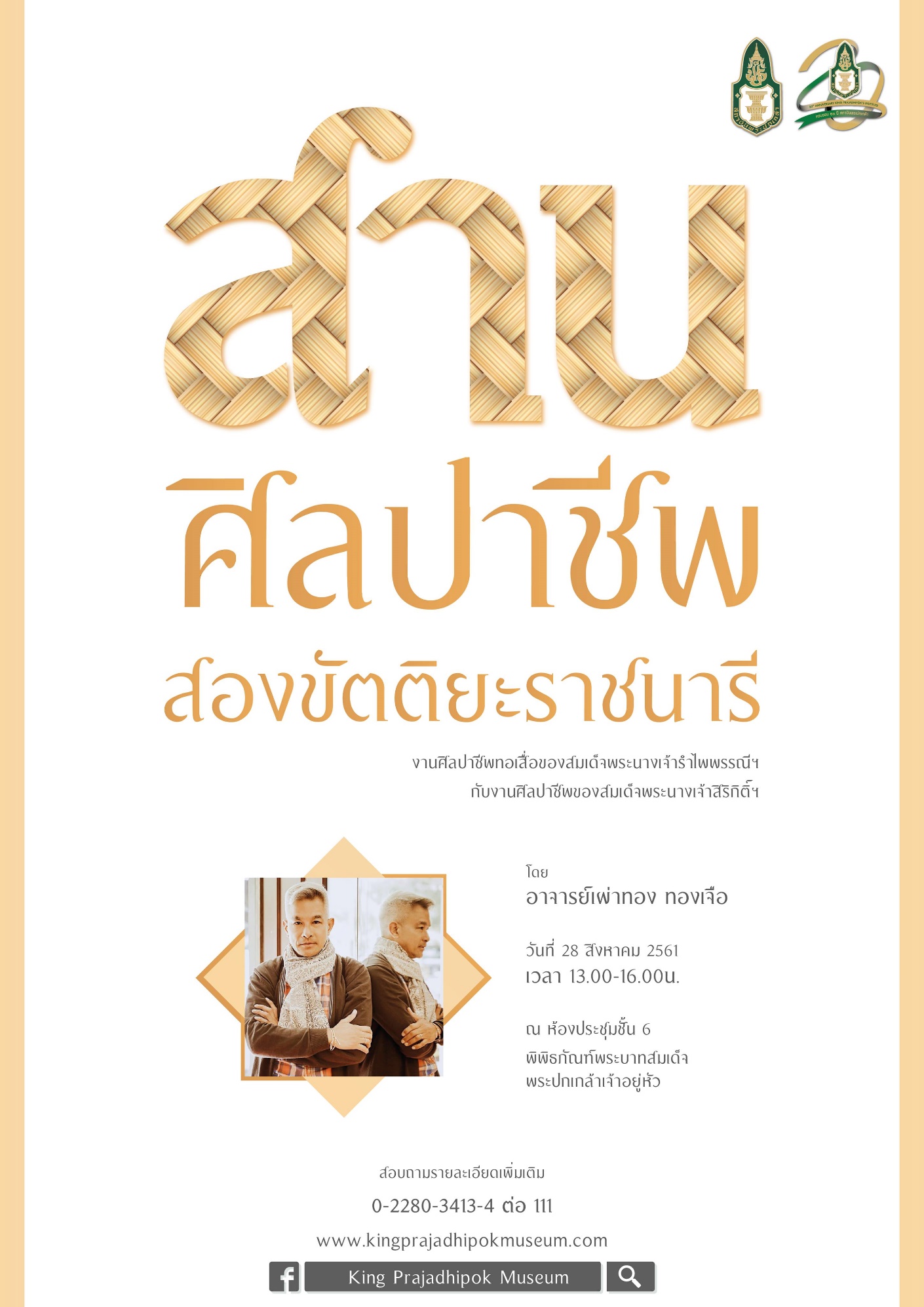 